Näshulta Österby Båtklubb     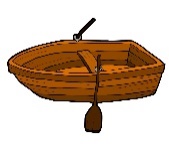 								Hyreskontrakt båtplatsKontraktet löper från 1 januari till och med 31 december och förlängs löpande med ett år om uppsägning ej sker. Kontraktet kan skriftligt sägas upp av båda parter 3 månader före förfallodagen 31 december. Vid uppsägning senare än förfallodagen uttas årsavgiften. Uppgifter om aktuell avgift finner du på vår hemsida https://www.nashultaosterbysamfallighet.net/batklubbenAvgiften skall ha inkommit till föreningen senast under maj månad. Om så ej sker förfaller kontraktet och föreningen äger rätt att hyra ut båtplatsen till annan hyrestagare.Hyrestagare ansvarar för att förtöjning av båt sker på ett sådant sätt att y-bommar, bryggor och övrig utrustning inte skadas vilket förstås även innebär att båten inte får ligga kvar förankrad i brygga och y-bom vintertid. Hyrestagaren förbinder sig i övrigt att följa gällande ordningsföreskrifter.Båtplatsansvarig äger rätt att omdisponera båtplatser efter samråd med båtägare.Båtplats nr: 	Medlem: Extern:  Namn: 					                  	                  .

Adress:                                     		                   .    	Tel:                                            .
E-post: 				                    .
Adress i Näshulta:  			                    .
Båttyp: __________________________________________________________________________Avgiften ska vara föreningen tillhanda senast under maj månad på klubbens Bankgiro 5245-1564.    Glöm inte att ange för och efternamn samt båtplatsnummer på din betalning.Jag har tagit del av och godkänner informationen på detta kontrakt vilket härmed undertecknas i två lika exemplarDatum: 	Föreningens båtplatsansvarig	Hyrestagaren…………………………………………….. 	……………………………………………….Markku Kajander		Obs! Detta kontrakt har ingen koppling till eventuell fastighet inom området och följer inte automatiskt med vid en försäljning av fastighet, om ingen annan överens-kommelse träffas med föreningens båtplatsansvarige.